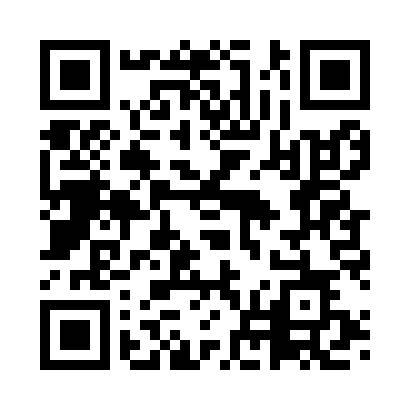 Prayer times for Alviano, ItalyWed 1 May 2024 - Fri 31 May 2024High Latitude Method: Angle Based RulePrayer Calculation Method: Muslim World LeagueAsar Calculation Method: HanafiPrayer times provided by https://www.salahtimes.comDateDayFajrSunriseDhuhrAsrMaghribIsha1Wed4:156:051:086:068:119:542Thu4:136:041:086:068:129:563Fri4:116:021:086:078:149:584Sat4:096:011:086:088:159:595Sun4:076:001:076:088:1610:016Mon4:055:591:076:098:1710:037Tue4:045:571:076:098:1810:048Wed4:025:561:076:108:1910:069Thu4:005:551:076:118:2010:0810Fri3:585:541:076:118:2110:0911Sat3:565:531:076:128:2210:1112Sun3:555:521:076:138:2310:1313Mon3:535:501:076:138:2410:1414Tue3:515:491:076:148:2510:1615Wed3:495:481:076:148:2610:1816Thu3:485:471:076:158:2810:1917Fri3:465:461:076:168:2910:2118Sat3:445:451:076:168:3010:2219Sun3:435:451:076:178:3110:2420Mon3:415:441:076:178:3210:2621Tue3:405:431:076:188:3310:2722Wed3:385:421:086:188:3310:2923Thu3:375:411:086:198:3410:3024Fri3:355:401:086:208:3510:3225Sat3:345:401:086:208:3610:3326Sun3:335:391:086:218:3710:3527Mon3:315:381:086:218:3810:3628Tue3:305:381:086:228:3910:3729Wed3:295:371:086:228:4010:3930Thu3:285:371:086:238:4110:4031Fri3:275:361:096:238:4110:41